Опросный лист на изготовление блочно-модульных котельныхinfo@promgeneration.com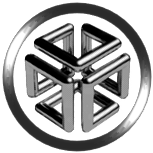 ГРУППА КОМПАНИЙ«ПРОМГЕНЕРАЦИЯ»ОрганизацияКонтактное лицоТелефонe-mailОбъектТехнические параметрыТехнические параметрыНазначение котельнойОтопительная с водогрейными котламиОтопительная с водогрейными и паровыми котламиПроизводственная с водогрейными котламиПроизводственная с паровыми котламиВид котельнойОтдельно стоящаяПристроенная (указать назначение отапливаемого здания ______________________________Количество отопительных контуров котельной__________________________________Требуемая тепловая мощность котельной с учётом потерь энергии в теплосетях__________ мВтс учётом перспективы _______ мВтРасчётные тепловые нагрузки с учётом тепловых потерь, мВтМаксимальная на отопление и вентиляцию ___________________Максимальная на горячее водоснабжение ________________Минимальная на отопление и вентиляцию ___________________Минимальная на горячее водоснабжение ________________Среднечасовая на горячее водоснабжение ________________Расчётный температурный режим в тепловой сети, Сº__________/__________Давление газа на вводе в котельную, кПаФактическое напряжение в электросети, В.Давление воды в водопроводе, кгс/см2Необходимое давление в трубопроводах тепловой сети, кгс/см2:в подающем трубопроводе Р1 _____в обратном трубопроводе Р2 ______Необходимое давление в трубопроводах ГВС, кгс/см2:в подающем трубопроводе Р1 _____в обратном трубопроводе Р2 ______Максимальная высота зданий-потребителей тепла в месте расположения котельной и их удалённость от котельнойТопливоПриродный газМазутТвёрдое топливоДизельное топливоСырая нефтьДругое __________________________Низшая теплота сгорания топлива, ккал/кгБытовые помещения (нужны или нет)Автоматизация (полная/частичная)Диспетчеризация (нужна или нет)Анализ исходной водыЖелезо, мг/л _____________________Кислород, мг/л ____________________Магний, мг/л ______________________Кальция, мг/л _____________________Сухой остаток, мг/л ________________Жёсткость общая, мг-экв/л __________Жёсткость карбонатная, мг/экв/л _____Необходимая высота дымовой трубыТехнические характеристики для паровой котельнойПаропроизводительность, т/ч ______Давление пара, кгс/см2 ___________Процент возврата конденсата _____Необходимость учётаОтпущенного теплаОтпущенного параТехническое задание на проектированиеТехническое задание на проектирование